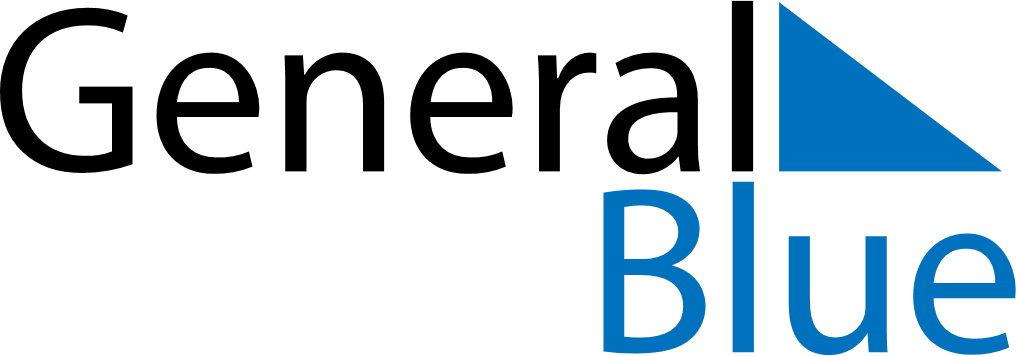 November 2026November 2026November 2026SingaporeSingaporeMondayTuesdayWednesdayThursdayFridaySaturdaySunday123456789101112131415Deepavali161718192021222324252627282930